برنامه زمانبندی حضور کارآموز در محل کارآموزی 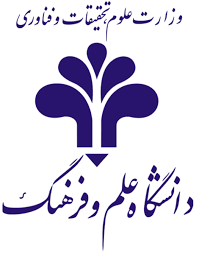 نام، آدرس و شماره تماس محل کارآموزی:    نام و شماره تماس سرپرست کارآموزی: نام و نام خانوادگی:شماره دانشجویی:دانشکده:                     استاد کارآموزی: آدرس ایمیل:تلفن همراه:تاریخ شروع کارآموزی: